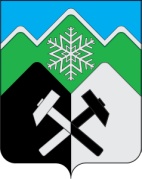 КЕМЕРОВСКАЯ ОБЛАСТЬ – КУЗБАСС ТАШТАГОЛЬСКИЙ МУНИЦИПАЛЬНЫЙ РАЙОНАДМИНИСТРАЦИЯ ТАШТАГОЛЬСКОГО ГОРОДСКОГО ПОСЕЛЕНИЯПОСТАНОВЛЕНИЕот «03»  мая   2024  № 107  -п       ОБ УТВЕРЖДЕНИИ СОСТАВА КОМИССИИ ПО СОБЛЮДЕНИЮ ТРЕБОВАНИЙ К СЛУЖЕБНОМУ ПОВЕДЕНИЮ МУНИЦИПАЛЬНЫХ СЛУЖАЩИХ АДМИНИСТРАЦИИТАШТАГОЛЬСКОГО ГОРОДСКОГО ПОСЕДЕНИЯИ УРЕГУЛИРОВАНИЮ КОНФЛИКТА ИНТЕРЕСОВ        В соответствии с Федеральным законом от 02.03.2007 N 25-ФЗ "О муниципальной службе в Российской Федерации", Федеральным законом от 25.12.2008 N 273-ФЗ "О противодействии коррупции", Указом Президента Российской Федерации от 01.07.2010 N 821 "О комиссиях по соблюдению требований к служебному поведению федеральных государственных служащих и урегулированию конфликта интересов", статьей 4-2 Закона Кемеровской области от 30.06.2007 N 103-ОЗ "О некоторых вопросах прохождения муниципальной службы" и  Положением от 03.05.2024 №106-п «Об утверждении положения о комиссии по соблюдению требований к служебному поведению муниципальных служащих Администрации Таштагольского городского поселения  и урегулированию конфликта интересов,  администрация Таштагольского городского поселения постановляет:        1. Утвердить состав комиссии по соблюдению требований к служебному поведению муниципальных служащих Администрации Таштагольского городского поселения  и урегулированию конфликта интересов, согласно приложения. 2. Настоящее постановление разместить на официальном сайте администрации Таштагольского городского поселения в информационно-телекомуникационной сети «Интернет».3.  Контроль за исполнением настоящего постановления  оставляю за собой.4. Настоящее постановление вступает в силу с момента подписания.Глава Таштагольского  городского поселения					                Д.В.ДетковПриложение к постановлению Администрации Таштагольского городского поселенияот «03»  мая   2024  № 107 -п       Состав комиссии по соблюдению требований к служебному поведению муниципальных служащих Администрации Таштагольского городского поселения  и урегулированию конфликта интересовДетков Денис Владимирович   - Глава Таштагольского городского поселения, председатель комиссии  Аристова Ирина Александровна   - начальник организационного отдела Администрации Таштагольского городского поселения, заместитель председателя комиссииНовикова Алена Николаевна- главный специалист организационного отдела администрации Таштагольского городского поселения, секретарь комиссииЧлены комиссии:Члены комиссии:Остроукхова Анна Николаевна - начальник отдела по делам ГО и ЧС администрации  Таштагольского городского поселенияБолдыкова Олеся Денисовна  -    начальник правового отдела Администрации Таштагольского городского поселенияМедведева    Галина Емельяновна -   председатель Совета ветеранов Таштагольского муниципального района (по согласованию)Никитина Светлана Родионовна- председатель первичной профсоюзной организации Администрации Таштагольского городского поселения